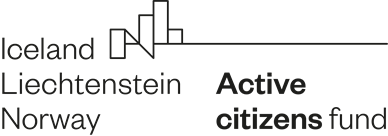 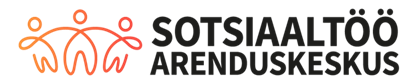 Projekt viiakse ellu vastavalt Projekti Teostaja - MTÜ Sotsiaaltöö Arenduskeskus  ja Avatud Eesti Fondi (AEF) vahel sõlmitud lepingule projektitoetuse kasutamiseksThe project will be implemented in accordance with the agreement concluded between the Project Executor - MTÜ Sotsiaaltöö Arenduskeskus and the Open Estonia Foundation (AEF) for the use of project supportПроект осуществляется в соответствии с договором, заключенным между Исполнителем проекта – MTÜ Sotsiaaltöö Arenduskeskus и Фондом «Открытая Эстония» (AEF) об использовании поддержки проектаProjekt „Narva linna laste ja peredega tegelevate organisatsioonide koostöövõrgustiku loomine“Project “Creation of a cooperation network of organizations dealing with children and families in the city of Narva”Проект «Создание сети сотрудничества организаций города Нарвы, занимающихся детьми и семьями»SEMINARI KUTSE JA KAVA13.04.2022SEMINARSINVITATION AND PLAN13.04.2022ПРИГЛАШЕНИЕ И ПРОГРАММА СЕМИНАРА13.04.202213.04.202209:30-10:00 Osalejate registreerumine, hommikukohv Rondeeli saalis10:00-10:30 Seminaril osalejate tervitaamine korraldaja MTÜ Sotsiaaltöö Arenduskeskus juhi Natalia Umarova ja projektijuhi Eduard Easti poolt ning Läti Vabariigi Gulbenese omavalitsuse ja Leedu Vabariigi Klaipeda omavalitsuse delegatsioonide esindajate lühiesinemine ja delegatsiooni liikmete tutvustamine10:30-11:10 Narva Linnavalitsuse Kultuuriosakonna juhataja  Larissa Degel „Narva linna haridussüsteem ja väljakutsed“ (Eesti Vabariik)11:10- 11:40 Gulbene haridusosakonna juhataja Dace Kablukova (Läti Vabariik)11:40-12:20 Klaipeda delegatsiooni haridusesindaja  Julika Marcinkiene (Leedu Vabariik)12:20-13:30  Lõuna13:30-14:00 Narva Linnavalitsuse Sotsiaalabiaameti juhataja Jelena Vassiljeva „Narva linna olulisemad sotsiaaltöö aspektid“ (Eesti Vabariik)14:00-14:30 Inga Kalnina, Gulbene Vaestekohtu esimees - Laste õiguste kaitse Lätis ja kohalikus omavalitsuses (Läti Vabariik) 14:30-15:00 "Mittestatsionaarsete sotsiaalteenuste korraldamine ja osutamine" - Klaipeda päevakeskuse "Lakshtute" avalik esindaja Marina Bondareva (Leedu Vabariik)15:00-16:00 Kohvipaus ja seminari teemade arutamine gruppides 16:00-16:15 Seminari kokkuvõtted ja lõpetamine 16:30-18:00 Läti ja Leedu delegatsioonide ekskursioon Narva LinnusesNatalia UmarovaJuhatuse liigeMTÜ Sotsiaaltöö ArenduskeskusBoard member                                         Член правленияNGO Sotsiaaltöö Arenduskeskus            НКО Центр Развития Социальной РаботыSEMINARSINVITATION AND PLAN13.04.20224/13/2022 09:30-10:00 Registration of participants, morning coffee Rondeel 10:00-10:30 Welcoming the participants of the seminar by the organizer of the NGO Sotsiaaltöö Arenduskeskus Natalia Umarova and the project manager Eduard East 10:30-11:10 Larissa Degel, Head of the Culture Department of Narva City Government “Narva City Education System and Challenges” (Republic of Estonia) 11:10-11:40 Gulbene Head of Education Dace Kablukova (Republic of Latvia) 11:40-12:20 Education Representative of the Klaipeda Delegation Julika Marcinkiene (Republic of Lithuania) 12:20-13:30 Lunch 13:30-14:00 Narena City Government Social Assistance Office Jelena Vassiljeva “The Most Important Aspects of Social Work in the City of Narva” (Republic of Estonia) 14:00-14:30 Inga Kalnina, Chairman of the Gulbene Orphan's Court - protection of children's rights in Latvia and local government (Republic of Latvia) 14:30-15:00 "Organization and provision of non-stationary social services" - Klaipeda public representative of the Day Center "Lakshtute" Marina Bondareva (Republic of Lithuania)15:00-16:00 Coffee break and discussion of seminar topics in groups 16:00-16:15 Seminar summaries and closing 16:30-18:00 Excursion of Latvian and Lithuanian delegations in Narva Castle ПРИГЛАШЕНИЕ И ПРОГРАММА СЕМИНАРА13.04.202213.04.2022 09:30-10:00 Регистрация участников, утренний кофе в Рондели10:00-10:30 Приветствие участников семинара от организатора НКО Центр Развития Социальной Работы  Наталии Умаровой и руководителя проекта Эдуарда Эаста и приветствие руководителей делегаций из Латвии и Литвы10:30-11:10 Лариса Дегель, руководитель отдела культуры Нарвской городской управы «Городская система образования и вызовы Нарвы» (Эстонская Республика) 11:10- 11:40 Руководитель отдела образования Гулбене  Даце Каблукова (Латвийская Республика) 11:40-12:20 Представитель Клайпедской делегации по вопросам образования Юлика Марцинкене (Литовская Республика) 12:20-13:30 Обед 13:30-14:00 Управление социальной помощи Нарвской городской управы Елена Васильева «Важнейшие аспекты социальной работы в городе Нарве» (Эстонская Республика) 14:00-14:30 Инга Калниня, председатель Сиротского суда Гулбене - защита прав детей в Латвии и самоуправлении (Латвийская Республика) 14:30-15:00 „Организация и предоставление нестационарных социальных услуг“ - Клайпедский общественный представитель Дневного центра «Лакштуте» Марина Бондарева (Литовская Республика) 15:00-16:00 Кофе-брейк и обсуждение тем семинара в группах 16:00 -16:15 Подведение итогов и закрытие семинара 16:30-18:00 Экскурсия латвийской и литовской делегаций в Нарвский замок 